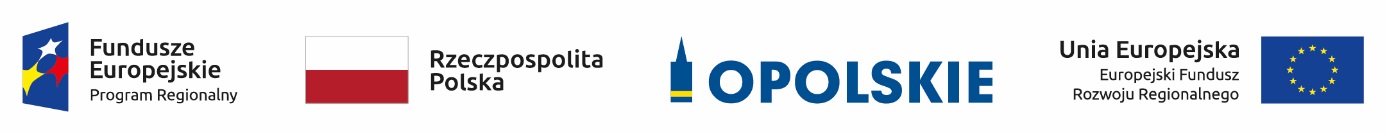 Projekt pn: „Termomodernizacja budynków biurowych PKS w Kluczborku Sp. z o.o. zlokalizowanych przy ul. Byczyńskiej i ul. Sybiraków w Kluczborku” współfinansowany przez Unię Europejską ze środków Europejskiego Funduszu Rozwoju Regionalnego w ramach Regionalnego Programu Operacyjnego Województwa Opolskiego na lata 2014-2020  w ramach Poddziałania 3.2.1 – Efektywność energetyczna w budynkach publicznych.                                                                    Nr umowy o dofinasowanie RPOP.03.02.01-16-0002/18-00 z dnia 28.02.2019r.Załącznik nr 4  do SIWZNazwa Wykonawcy: .................................................................................................................................................Adres Wykonawcy: ...................................................................................................................................................Składając ofertę w postępowaniu o udzielenie zamówienia publicznego na zadanie pn.:"Termomodernizacja budynków biurowych PKS w Kluczborku Sp. z o.o. zlokalizowanych przy ul. Byczyńskiej i ul. Sybiraków w Kluczborku"oświadczam, że (* UWAGA: Wykonawca, który spełnia punkt 1 podkreśla cały punkt 1, natomiast Wykonawca, który spełnia punkt 2 podkreśla cały punkt 2 oraz załącza do niniejszego wykazu pisemne zobowiązanie innych podmiotów do oddania mu do dyspozycji osób, które będą uczestniczyć w wykonywaniu zamówienia): dysponuję niżej wymienionymi osobami, które będą uczestniczyć w wykonywaniu zamówienia, odpowiedzialnych za kierowanie robotami budowlanymi*na podstawie pisemnego zobowiązania innych podmiotów do oddania do mojej dyspozycji osób, które będą uczestniczyć w wykonywaniu zamówienia, odpowiedzialnych za kierowanie robotami budowlanymi - dysponuję niżej wymienionymi osobami:*Załącznik: Pisemne zobowiązanie innych podmiotów do oddania do dyspozycji wykonawcy osób, które będą uczestniczyć w wykonywaniu zamówienia - tylko w przypadku, gdy Wykonawca samodzielnie nie dysponuje osobą (osobami), które będą uczestniczyć w wykonywaniu zamówienia. .................................................., dnia .....................                    ………...................................................            (miejscowość)                                                                                       (czytelny podpis lub imienna pieczęć i podpis 
                                                                                                                               Wykonawcy lub Pełnomocnika Wykonawcy) (pieczęć Wykonawcy/Wykonawców)WYKAZ OSÓB, KTÓRE BĘDĄ UCZESTNICZYĆ 
W WYKONYWANIU  ZAMÓWIENIALp.
Nazwisko i imięWymagane
uprawnienia budowlane Rola jaką będzie pełnić osoba przy wykonywaniu zamówieniaUprawnienia budowlane w specjalności budowlanej
Kierownik robót